Forest and Rural Fires Association of New Zealand Inc.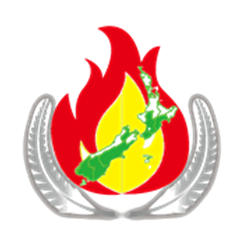 FOREST and RURAL FIRES ASSOCIATION of NEW ZEALANDManagement Committee Nomination FormRule 9.1  The affairs of FRFANZ shall be run by a Management Committee, which shall consist of a Chairperson, Deputy Chairperson, and at least five, and no more than ten, other elected members. The Management Committee shall appoint a Secretary and Treasurer.Rule 9.4  The Chairperson, Deputy Chairperson, and Management Committee shall be elected biennially at the Annual General Meeting of FRFANZ.In accordance with Rule 9.5 the Secretary gives one months’ notice of the election of the Management Committee, Chairperson, and Deputy Chairperson. Nominations and seconds will be accepted by the Secretary prior to the Annual General Meeting by email, in writing by post up to fourteen (14) days prior to the AGM.Nomination detailsEmail FRFANZ@ufba.org.nz Not more than fourteen (14) days prior to the AGMPosition:Member name:SignatureSeconder:Signature:Date: